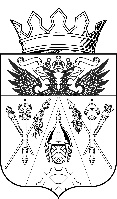 АДМИНИСТРАЦИЯ СТАРОЧЕРКАССКОГО СЕЛЬСКОГО ПОСЕЛЕНИЯПОСТАНОВЛЕНИЕ27.12.2019 г                     			      	        		                     № 174                          ст-ца СтарочеркасскаяО внесении изменений в Постановление Администрации Старочеркасского сельского поселения от 29.12.2018 №174 «Защита населения и территории от чрезвычайных ситуаций, обеспечение пожарной безопасности и безопасности людей на водных объектах в Старочеркасском сельском поселении»            В соответствии с постановлением Администрации Старочеркасского сельского поселения от 18.10.2018 г. № 123 «Защита населения и территории от чрезвычайных ситуаций, обеспечение пожарной безопасности и безопасности людей на водных объектах в Старочеркасском сельском поселении», постановлением Администрации Старочеркасского сельского поселения от 03.10.2013 г. №130 «Об утверждении порядка разработки, реализации и оценки эффективности муниципальных программ Старочеркасского сельского поселения»,- ПОСТАНОВЛЯЮ:Внести в Постановление Администрации Старочеркасского сельского поселения от 29.12.2018 №174 следующее изменение:1.1. Приложение к Постановлению изложить в новой редакции согласно приложения.2. Опубликовать настоящие постановление в информационном бюллетене нормативно-правовых актов Старочеркасского сельского поселения «Старочеркасский вестник» и разместить на официальном сайте Администрации Старочеркасского сельского поселения (http:\\старочеркасское-адм.рф).3.Настоящее постановление вступает в силу с момента подписания.4. Контроль за исполнением настоящего постановления возложить на заместителя Главы Администрации Старочеркасского сельского поселения.Постановление вносит:Инспектор администрации Старочеркасского сельского поселенияРешетникова О.С.Приложение к постановлению Администрации Старочеркасского сельского поселения                                                                                                                от 27.12.2019 г.   № 174Муниципальная программа«Защита населения и территории от чрезвычайных ситуаций, обеспечение пожарной безопасности и безопасности людей на водных объектах в Старочеркасском сельском поселении»ПАСПОРТ ПРОГРАММЫПаспорт подпрограммы«Обеспечение пожарной безопасности» «Защита населения и территории от чрезвычайных ситуаций, обеспечение пожарной безопасности и людей на водных объектах»Приоритеты и цели в сфере защиты населения и территории от чрезвычайных ситуаций, обеспечения пожарной безопасности и безопасности людей на водных объектах в Старочеркасском сельском поселенииСферой реализации муниципальной программы является организация эффективной деятельности в области гражданской обороны, защиты населения и территорий от чрезвычайных ситуаций природного и техногенного характера, обеспечения пожарной безопасности и безопасности людей на водных объектах.Цель муниципальной программы - минимизация социального и экономического ущерба, наносимого населению, экономике и природной среде от чрезвычайных ситуаций природного и техногенного характера, пожаров и происшествий на водных объектах.Достижение цели муниципальной подпрограммы требует формирования комплексного подхода к управлению в сфере гражданской обороны, защиты населения и территорий от чрезвычайных ситуаций природного и техногенного характера, обеспечения пожарной безопасности и безопасности людей на водных объектах, реализации скоординированных по ресурсам, срокам, исполнителям и результатам мероприятий.Таким образом, данный вариант решения проблемы обеспечит создание условий устойчивого развития пожарной безопасности и защиты населения и территории Старочеркасского сельского поселения от чрезвычайных ситуаций. Формирование и использование современной системы контроля на всех стадиях реализации Программы является неотъемлемой составляющей механизма ее реализации.Сведения о показателях муниципальной программы «Защита населения и территории от чрезвычайных ситуаций, обеспечение пожарной безопасности и безопасности людей на водных объектах в Старочеркасском сельском поселении в приложении № 1 к муниципальной программе. Перечень основных мероприятий муниципальной программы «Обеспечение пожарной безопасности» «Защита населения и территории от чрезвычайных ситуаций, обеспечение пожарной безопасности и безопасности людей на водных объектах» (Иные закупки товаров, работ и услуг для государственных (муниципальных) нужд) приведен в приложении № 2 к муниципальной программе. Расходы бюджета Старочеркасского сельского поселения на реализацию муниципальной программы «Защита населения и территории от чрезвычайных ситуаций, обеспечение пожарной безопасности и безопасности людей на водных объектах» приведены в приложении № 3 к муниципальной программе. Расходы на реализацию муниципальной программы приведены в приложение № 4 к муниципальной программе Приложение  № 1 к муниципальной программеСВЕДЕНИЯо показателях муниципальной программы «Защита населения и территории от чрезвычайных ситуаций, обеспечение пожарной безопасности и безопасности людей на водных объектах в Старочеркасском сельском поселении» и их значенияхПриложение № 2 к муниципальной программеСтарочеркасского сельского поселенияПЕРЕЧЕНЬподпрограмм, основных мероприятий подпрограмм муниципальной программы «Защита населения и территории от чрезвычайных ситуаций, обеспечение пожарной безопасности и безопасности людей на водных объектах в Старочеркаском сельском поселении»Приложение №3К муниципальной программеСтарочеркасского сельского поселенияРАСХОДЫБюджета Старочеркасского сельского поселения на реализацию муниципальной программыСтарочеркасского сельского поселения «Защита населения и территории от чрезвычайных ситуаций, обеспечение пожарной безопасности людей на водных объектах в Старочеркасском сельском поселении»Приложение № 4 к муниципальной  программеСтарочеркасского сельского поселенияРАСХОДЫБюджета Старочеркасского сельского поселения и внебюджетных источников  на реализацию муниципальной программы «Защита населения и территории от чрезвычайных ситуаций, обеспечение пожарной безопасности и безопасности людей на водных объектах в Старочеркасском сельском поселении»Глава администрации Старочеркасского сельского поселения                                             Е.В. Галицин                                            Наименование муниципальной программы«Защита населения и территории от чрезвычайных ситуаций, обеспечение пожарной безопасности и безопасности людей на водных объектах» (далее Программа)Ответственный исполнитель муниципальной программыАдминистрация Старочеркасского сельского поселенияСоисполнители муниципальной программыотсутствуетУчастники муниципальной программыМуниципальное бюджетное учреждение района «Управление по предупреждению и ликвидации чрезвычайных ситуаций»Подпрограммы муниципальной программы1. «Обеспечение пожарной безопасности» Программно-целевые инструменты муниципальной программыотсутствуютЦели муниципальной программы Старочеркасского сельского поселения- минимизация социального и экономического ущерба, наносимого населению, экономике и природной среде от чрезвычайных ситуаций природного и техногенного характера, происшествий на водных объектах.-минимизация социального и экономического ущерба, наносимого населению, экономике и природной среде от пожаров.Задачи муниципальной программы-обеспечение эффективного предупреждения и ликвидации чрезвычайных ситуаций природного и техногенного характера, происшествий на водных объектах;-обеспечение эффективного предупреждения и ликвидации пожаров, поддержания в постоянной готовности и реконструкция муниципальной системы оповещения населения.Целевые индикаторы и показатели программыКоличество чрезвычайных ситуаций на территории Старочеркасского сельского поселения;Количество пожаров в населенных пунктах Старочеркасского сельского поселения;Поддержание в постоянной готовности системы оповещения. Этапы и сроки реализации муниципальной программысрок реализации программы: 2019 - 2030 годы(этапы реализации программы не предусмотрены)Ресурсное обеспечение муниципальной программыФинансирование программных мероприятий осуществляется за счет средств районного, областного, федерального, местного бюджетов.Общий объем финансирования Программы составляет 3 334,2 тыс. рублей, в том числе:2019 год – 265,3 тыс. рублей.2020 год – 292,6 тыс. рублей;2021 год – 342,1 тыс. рублей;2022 год – 342,1 тыс. рублей.2023 год – 342,1 тыс. рублей;2024 год – 250,0 тыс. рублей;2025 год – 250,0 тыс. рублей;2026 год – 250,0 тыс. рублей2027 год – 250,0 тыс. рублей2028 год – 250,0 тыс. рублей2029 год – 250,0 тыс. рублей2030 год – 250,0 тыс. рублейОбъем средств федерального бюджета составляет – 0,0 тыс. рублей, из них:2019 год – 0,0 тыс. рублей.2020 год – 0,0 тыс. рублей;2021 год – 0,0 тыс. рублей;2022 год – 0,0 тыс. рублей.2023 год – 0,0 тыс. рублей;2024 год – 0,0 тыс. рублей;2025 год – 0,0 тыс. рублей;2026 год – 0,0 тыс. рублей2027 год – 0,0 тыс. рублей2028 год – 0,0 тыс. рублей2029 год – 0,0 тыс. рублей2030 год – 0,0 тыс. рублейОбъем средств областного бюджета составляет– 0,0 тыс. рублей, из них:2019 год – 0,0 тыс. рублей.2020 год – 0,0 тыс. рублей;2021 год – 0,0 тыс. рублей;2022 год – 0,0 тыс. рублей.2023 год – 0,0 тыс. рублей;2024 год – 0,0 тыс. рублей;2025 год – 0,0 тыс. рублей;2026 год – 0,0 тыс. рублей2027 год – 0,0 тыс. рублей2028 год – 0,0 тыс. рублей2029 год – 0,0 тыс. рублей2030 год – 0,0 тыс. рублейОбъем средств районного бюджета составляет– 0,0 тыс. рублей, из них:2019 год – 0,0 тыс. рублей.2020 год – 0,0 тыс. рублей;2021 год – 0,0 тыс. рублей;2022 год – 0,0 тыс. рублей.2023 год – 0,0 тыс. рублей;2024 год – 0,0 тыс. рублей;2025 год – 0,0 тыс. рублей;2026 год – 0,0 тыс. рублей2027 год – 0,0 тыс. рублей2028 год – 0,0 тыс. рублей2029 год – 0,0 тыс. рублей2030 год – 0,0 тыс. рублейОбъем средств бюджета Старочеркасского сельского поселения составляет 3 334,2 тыс. рублей, в том числе:2019 год – 265,3 тыс. рублей.2020 год – 292,6 тыс. рублей;2021 год – 342,1 тыс. рублей;2022 год – 342,1 тыс. рублей.2023 год – 342,1 тыс. рублей;2024 год – 250,0 тыс. рублей;2025 год – 250,0 тыс. рублей;2026 год – 250,0 тыс. рублей2027 год – 250,0 тыс. рублей2028 год – 250,0 тыс. рублей2029 год – 250,0 тыс. рублей2030 год – 250,0 тыс. рублейОбъемы финансирования подлежат ежегодному уточнению в соответствии с учетом прогнозного роста цен, оценки эффективности мероприятий Программы, исходя из возможностей доходной части бюджета населения, а также изменением объемов финансирования из вышестоящих бюджетов.Ожидаемые результаты реализации муниципальной программы1. Повышение защищенности территории поселения от пожаров.2. Выполнение мероприятий по противопожарной пропаганде безопасности в чрезвычайных ситуациях. Наименование подпрограммыПодпрограмма «Обеспечение пожарной безопасности», «Защита населения и территории от чрезвычайных ситуаций, обеспечение пожарной безопасности и безопасности людей на водных объектах»Ответственный исполнитель подпрограммы Администрация Старочеркасского сельского поселенияОсновное мероприятие подпрограммы - «Обеспечение пожарной безопасности», «Защита населения и территории от чрезвычайных ситуаций, обеспечение пожарной безопасности и безопасности людей на водных объектах» (Иные закупки товаров, работ и услуг для государственных (муниципальных) нужд).- Иные межбюджетные трансферты на исполнение полномочий по обеспечению первичных мер пожарной безопасности в границах населенных пунктов поселения в части принятия мер по локализации пожара и спасению людей на имущества до прибытия подразделений Государственной противопожарной службы (Иные межбюджетные трансферты).Программно-целевые инструменты подпрограммы отсутствуютЦели подпрограммы - минимизация социального и экономического ущерба, наносимого населению, экономике и природной среде от чрезвычайных ситуаций природного и техногенного характера, пожаров и происшествий на водных объектах;-усиление системы противопожарной защиты, обеспечение необходимых условий организационного плана, для укрепления пожарной безопасности, защиты жизни и здоровья граждан Старочеркасского  сельского поселения;-предупреждение возникновения чрезвычайных ситуаций и совершенствование системы защиты населения и территории от чрезвычайных ситуаций.Задачи подпрограммы -обеспечение эффективного предупреждения и ликвидации чрезвычайных ситуаций природного и техногенного характера, пожаров и происшествий на водных объектах;-обеспечение и поддержание высокой готовности сил и средств Администрации Старочеркасского сельского поселения;-поддержание в постоянной готовности муниципальной системы оповещения населения поселения.Целевые показатели подпрограммы -количество выездов добровольных пожарных, пожарных и спасательных подразделений на пожары, чрезвычайные ситуации и происшествия;-количество спасенных людей и которым оказана помощь при пожарах, чрезвычайных ситуациях и происшествиях.Этапы и сроки реализации подпрограммы срок реализации подпрограммы: 2019 - 2020 годы (этапы реализации программы не предусмотрены)Ресурсное обеспечение подпрограммыФинансирование программных мероприятий осуществляется за счет средств районного, областного, федерального, местного бюджетов.Общий объем финансирования Программы составляет 3 334,2 тыс. рублей, в том числе:2019 год – 265,3 тыс. рублей.2020 год – 292,6 тыс. рублей;2021 год – 342,1 тыс. рублей;2022 год – 342,1 тыс. рублей.2023 год – 342,1 тыс. рублей;2024 год – 250,0 тыс. рублей;2025 год – 250,0 тыс. рублей;2026 год – 250,0 тыс. рублей2027 год – 250,0 тыс. рублей2028 год – 250,0 тыс. рублей2029 год – 250,0 тыс. рублей2030 год – 250,0 тыс. рублейОбъем средств федерального бюджета составляет – 0,0 тыс. рублей, из них:2019 год – 0,0 тыс. рублей.2020 год – 0,0 тыс. рублей;2021 год – 0,0 тыс. рублей;2022 год – 0,0 тыс. рублей.2023 год – 0,0 тыс. рублей;2024 год – 0,0 тыс. рублей;2025 год – 0,0 тыс. рублей;2026 год – 0,0 тыс. рублей2027 год – 0,0 тыс. рублей2028 год – 0,0 тыс. рублей2029 год – 0,0 тыс. рублей2030 год – 0,0 тыс. рублейОбъем средств областного бюджета составляет– 0,0 тыс. рублей, из них:2019 год – 0,0 тыс. рублей.2020 год – 0,0 тыс. рублей;2021 год – 0,0 тыс. рублей;2022 год – 0,0 тыс. рублей.2023 год – 0,0 тыс. рублей;2024 год – 0,0 тыс. рублей;2025 год – 0,0 тыс. рублей;2026 год – 0,0 тыс. рублей2027 год – 0,0 тыс. рублей2028 год – 0,0 тыс. рублей2029 год – 0,0 тыс. рублей2030 год – 0,0 тыс. рублейОбъем средств районного бюджета составляет– 0,0 тыс. рублей, из них:2019 год – 0,0 тыс. рублей.2020 год – 0,0 тыс. рублей;2021 год – 0,0 тыс. рублей;2022 год – 0,0 тыс. рублей.2023 год – 0,0 тыс. рублей;2024 год – 0,0 тыс. рублей;2025 год – 0,0 тыс. рублей;2026 год – 0,0 тыс. рублей2027 год – 0,0 тыс. рублей2028 год – 0,0 тыс. рублей2029 год – 0,0 тыс. рублей2030 год – 0,0 тыс. рублейОбъем средств бюджета Старочеркасского сельского поселения составляет 3 334,2 тыс. рублей, в том числе:2019 год – 265,3 тыс. рублей.2020 год – 292,6 тыс. рублей;2021 год – 342,1 тыс. рублей;2022 год – 342,1 тыс. рублей.2023 год – 342,1 тыс. рублей;2024 год – 250,0 тыс. рублей;2025 год – 250,0 тыс. рублей;2026 год – 250,0 тыс. рублей2027 год – 250,0 тыс. рублей2028 год – 250,0 тыс. рублей2029 год – 250,0 тыс. рублей2030 год – 250,0 тыс. рублейОжидаемые результаты реализации подпрограммы  -улучшение качества работ по спасанию и оказанию экстренной помощи людям, попавшим в беду, снижению количества погибших в чрезвычайных ситуациях природного и техногенного характера, пожарах и происшествиях;-снижение общего количества пожаров, гибели людей и материальных потерь при пожарах;–повышение уровня пожарной безопасности и обеспечение оптимального реагирования на угрозы возникновения пожаров со стороны населения;-своевременность оповещения и информирования населения об угрозе возникновения и возникновения чрезвычайных ситуаций.№п/пНомер и наименование показателяЕдиница измеренияЗначение показателейЗначение показателейЗначение показателейЗначение показателейЗначение показателейЗначение показателейЗначение показателейЗначение показателейЗначение показателей№п/пНомер и наименование показателяЕдиница измерения2019год2020год2021год2022год2023год2024год2025год2026год2027-2030год123456789101112Муниципальная программа «Защита населения и территории от чрезвычайных ситуаций, обеспечение пожарной безопасности и безопасности людей на водных объектах в Старочеркасском сельском поселении»Муниципальная программа «Защита населения и территории от чрезвычайных ситуаций, обеспечение пожарной безопасности и безопасности людей на водных объектах в Старочеркасском сельском поселении»Муниципальная программа «Защита населения и территории от чрезвычайных ситуаций, обеспечение пожарной безопасности и безопасности людей на водных объектах в Старочеркасском сельском поселении»Муниципальная программа «Защита населения и территории от чрезвычайных ситуаций, обеспечение пожарной безопасности и безопасности людей на водных объектах в Старочеркасском сельском поселении»Муниципальная программа «Защита населения и территории от чрезвычайных ситуаций, обеспечение пожарной безопасности и безопасности людей на водных объектах в Старочеркасском сельском поселении»Муниципальная программа «Защита населения и территории от чрезвычайных ситуаций, обеспечение пожарной безопасности и безопасности людей на водных объектах в Старочеркасском сельском поселении»Муниципальная программа «Защита населения и территории от чрезвычайных ситуаций, обеспечение пожарной безопасности и безопасности людей на водных объектах в Старочеркасском сельском поселении»Муниципальная программа «Защита населения и территории от чрезвычайных ситуаций, обеспечение пожарной безопасности и безопасности людей на водных объектах в Старочеркасском сельском поселении»Муниципальная программа «Защита населения и территории от чрезвычайных ситуаций, обеспечение пожарной безопасности и безопасности людей на водных объектах в Старочеркасском сельском поселении»Муниципальная программа «Защита населения и территории от чрезвычайных ситуаций, обеспечение пожарной безопасности и безопасности людей на водных объектах в Старочеркасском сельском поселении»Муниципальная программа «Защита населения и территории от чрезвычайных ситуаций, обеспечение пожарной безопасности и безопасности людей на водных объектах в Старочеркасском сельском поселении»Муниципальная программа «Защита населения и территории от чрезвычайных ситуаций, обеспечение пожарной безопасности и безопасности людей на водных объектах в Старочеркасском сельском поселении»Показатель 1. Количество чрезвычайных ситуаций на территории Старочеркасского сельского поселенияЕдиница111110987777Показатель 2. Количество пожаров в населенных пунктах Старочеркасского сельского поселенияединица111110987777Подпрограмма 1. Обеспечение первичных мер пожарной безопасности на территории Старочеркасского сельского поселенияПодпрограмма 1. Обеспечение первичных мер пожарной безопасности на территории Старочеркасского сельского поселенияПодпрограмма 1. Обеспечение первичных мер пожарной безопасности на территории Старочеркасского сельского поселенияПодпрограмма 1. Обеспечение первичных мер пожарной безопасности на территории Старочеркасского сельского поселенияПодпрограмма 1. Обеспечение первичных мер пожарной безопасности на территории Старочеркасского сельского поселенияПодпрограмма 1. Обеспечение первичных мер пожарной безопасности на территории Старочеркасского сельского поселенияПодпрограмма 1. Обеспечение первичных мер пожарной безопасности на территории Старочеркасского сельского поселенияПодпрограмма 1. Обеспечение первичных мер пожарной безопасности на территории Старочеркасского сельского поселенияПодпрограмма 1. Обеспечение первичных мер пожарной безопасности на территории Старочеркасского сельского поселенияПодпрограмма 1. Обеспечение первичных мер пожарной безопасности на территории Старочеркасского сельского поселенияПодпрограмма 1. Обеспечение первичных мер пожарной безопасности на территории Старочеркасского сельского поселенияПодпрограмма 1. Обеспечение первичных мер пожарной безопасности на территории Старочеркасского сельского поселенияПоказатель 2.1 объем межбюджетных трансфертов, передаваемых муниципальному району в соответствии с соглашением о передачи части полномочий Тыс.рублей245,3262,6312,1312,1312,1250,0250,0250,0250,0№
п/пНомер и наименование 
основного мероприятия подпрограммы,мероприятия ведомственной целевой программыОтветственный за исполнение основного мероприятияСрокСрокСрокОжидаемый 
результат 
(краткое описание)Последствия 
нереализации основного 
мероприятияПоследствия 
нереализации основного 
мероприятияСвязь с 
показателями муниципальной 
программы№
п/пНомер и наименование 
основного мероприятия подпрограммы,мероприятия ведомственной целевой программыОтветственный за исполнение основного мероприятияначала 
реализацииокончания 
реализации1234566778Подпрограмма 1. Обеспечение  пожарной безопасности на территории Старочеркасского сельского поселения	                                                                                          Подпрограмма 1. Обеспечение  пожарной безопасности на территории Старочеркасского сельского поселения	                                                                                          Подпрограмма 1. Обеспечение  пожарной безопасности на территории Старочеркасского сельского поселения	                                                                                          Подпрограмма 1. Обеспечение  пожарной безопасности на территории Старочеркасского сельского поселения	                                                                                          Подпрограмма 1. Обеспечение  пожарной безопасности на территории Старочеркасского сельского поселения	                                                                                          Подпрограмма 1. Обеспечение  пожарной безопасности на территории Старочеркасского сельского поселения	                                                                                          Подпрограмма 1. Обеспечение  пожарной безопасности на территории Старочеркасского сельского поселения	                                                                                          Подпрограмма 1. Обеспечение  пожарной безопасности на территории Старочеркасского сельского поселения	                                                                                          Подпрограмма 1. Обеспечение  пожарной безопасности на территории Старочеркасского сельского поселения	                                                                                          Подпрограмма 1. Обеспечение  пожарной безопасности на территории Старочеркасского сельского поселения	                                                                                          Основное мероприятие 1.1 Защита населения и обеспечение безопасности людей на территории Старочеркасского сельского поселенияАдминистрация Старочеркасского сельского поселения20192030повышение уровня пожарной безопасностиповышение уровня пожарной безопасностиснижение удовлетворенности населения уровнем пожарной безопасностицелевые показатели №1 муниципальной программы целевые показатели №1 муниципальной программы Наименование муниципальной программы,Подпрограммы муниципальной программы, основного мероприятия Ответственный исполнитель, соисполнители, участникиКод бюджетной классификации расходовКод бюджетной классификации расходовКод бюджетной классификации расходовКод бюджетной классификации расходовОбъем расходов всего(тыс. рублей)В том числе по годам реализации муниципальной программыВ том числе по годам реализации муниципальной программыВ том числе по годам реализации муниципальной программыВ том числе по годам реализации муниципальной программыВ том числе по годам реализации муниципальной программыВ том числе по годам реализации муниципальной программыВ том числе по годам реализации муниципальной программыНаименование муниципальной программы,Подпрограммы муниципальной программы, основного мероприятия Ответственный исполнитель, соисполнители, участникиГРБСРзПрЦСРВРОбъем расходов всего(тыс. рублей)2019 год2020год2021год2022год2023год2024год2025-2030год1234567891011121314Муниципальная программа«Защита населения и территории от чрезвычайных ситуаций, обеспечение пожарной безопасности людей на водных объектах в Старочеркасском сельском поселении»Администрация Старочеркасского Сельского поселения951-01 0 00 00000-3 334,2265,3292,6342,1342,1342,1250,0250,0Подпрограмма «Обеспечение пожарной безопасности»Администрация Старочеркасского Сельского поселения951-01 2 00 00000-3 334,2265,3292,6342,1342,1342,1250,0250,0Основное мероприятие- «Обеспечение пожарной безопасности», «Защита населения и территории от ЧС, обеспечение ПБ и безопасности людей на водных объектах» (Иные закупки товаров, работ и услуг для государственных (муниципальных) нужд)Администрация Старочеркасского Сельского поселения951031001 2 00 2403024020,030,030,0303000- Иные межбюджетные трансферты на исполнение полномочий по обеспечению первичных мер пожарной безопасности в границах населенных пунктов поселения в части принятия мер по локализации пожара и спасению людей на имущество до прибытия подразделений Государственной противопожарной службы.Администрация Старочеркасского Сельского поселения951031001 2 00 89020540245,3262,6312,1312,1312,1250,0250,0Наименование 
муниципальной программы, номер и наименование подпрограммыИсточникифинансирования           Объем расходов всего
(тыс. рублей),в том числе по годам реализациимуниципальной программыв том числе по годам реализациимуниципальной программыв том числе по годам реализациимуниципальной программыв том числе по годам реализациимуниципальной программыв том числе по годам реализациимуниципальной программыв том числе по годам реализациимуниципальной программыв том числе по годам реализациимуниципальной программыв том числе по годам реализациимуниципальной программыв том числе по годам реализациимуниципальной программыв том числе по годам реализациимуниципальной программыв том числе по годам реализациимуниципальной программыв том числе по годам реализациимуниципальной программыНаименование 
муниципальной программы, номер и наименование подпрограммыИсточникифинансирования           Объем расходов всего
(тыс. рублей),2019 год2020 год2021 год2022 год2023 год2024 год   2025 год2026 год2027 год2028 гоод2029 год2030 год123456789101112131415Муниципальная программа «Защита населения и территории от чрезвычайных ситуаций, обеспечение пожарной безопасности и безопасности людей на водных объектах в Старочеркасском сельском поселении»Всего3334,2265,3292,6342,1342,1342,1 250,0250,0250,0250,0250,0250,0250,0Муниципальная программа «Защита населения и территории от чрезвычайных ситуаций, обеспечение пожарной безопасности и безопасности людей на водных объектах в Старочеркасском сельском поселении»бюджет Старочеркасского  сельского поселения3334,2265,3292,6342,1342,1342,1250,0250,0250,0250,0250,0250,0250,0Муниципальная программа «Защита населения и территории от чрезвычайных ситуаций, обеспечение пожарной безопасности и безопасности людей на водных объектах в Старочеркасском сельском поселении»федерального бюджета, 0,00,00,00,0 0,00,0 0,00,00,00,00,00,00,0Муниципальная программа «Защита населения и территории от чрезвычайных ситуаций, обеспечение пожарной безопасности и безопасности людей на водных объектах в Старочеркасском сельском поселении»областного бюджета 0,00,00,00,0 0,00,0 0,00,00,00,00,00,00,0Подпрограмма 1. «Обеспечение пожарной безопасности» «Защита населения и обеспечение безопасности людей на водных объектах»Всего3334,2265,3292,6342,1342,1342,1 250,0250,0250,0250,0250,0250,0250,0Подпрограмма 1. «Обеспечение пожарной безопасности» «Защита населения и обеспечение безопасности людей на водных объектах»бюджет Старочеркассакого сельского поселения3334,2265,3292,6342,1342,1342,1 250,0250,0250,0250,0250,0250,0250,0Подпрограмма 1. «Обеспечение пожарной безопасности» «Защита населения и обеспечение безопасности людей на водных объектах»федерального бюджета 0,00,00,00,0 0,00,0 0,00,00,00,00,00,00,0Подпрограмма 1. «Обеспечение пожарной безопасности» «Защита населения и обеспечение безопасности людей на водных объектах»областного бюджета 0,00,00,00,0 0,00,0 0,00,00,00,00,00,00,0